Patvirtintas asociacijos „Šiaulių rajono vietos veiklos grupė“ 2020 m. rugpjūčio 26 d. valdybos posėdžio protokolu Nr. 20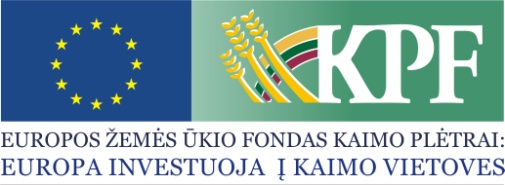 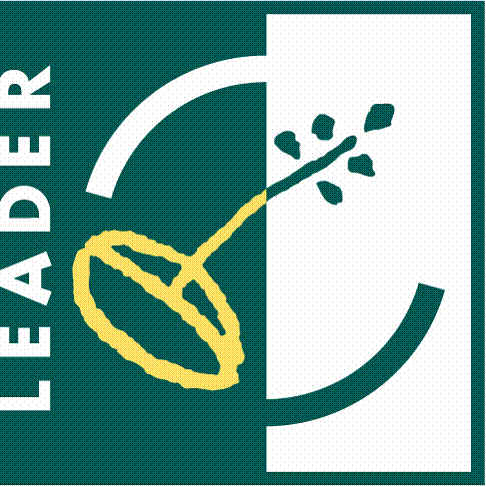 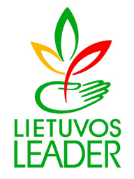 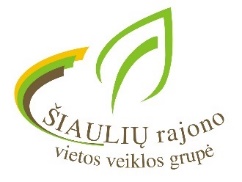 PAPRASTAS KVIETIMAS TEIKTI VIETOS PROJEKTUS Nr. 17	Asociacija „Šiaulių rajono vietos veiklos grupė“ kviečia teikti paprastus kaimo vietovių vietos projektus pagal kaimo vietovių vietos plėtros strategijos „Asociacijos „Šiaulių rajono vietos veiklos grupė“ teritorijos 2015 – 2023 m. vietos plėtros strategija (toliau – VPS) priemonės veiklos sritį:Bendra kvietimo teikti vietos projektus suma 308 694,00 Eur iš EŽŪFKP ir Lietuvos Respublikos valstybės biudžeto lėšų. Vietos projektų finansavimo sąlygų aprašas skelbiamas šiose interneto svetainėse www.siauliurvvg.lt ir www.nma.lt, taip pat VPS vykdytojos būstinėje adresu Vilties g. 2, Kužių mstl., Šiaulių r.Kvietimas teikti vietos projektus galioja nuo 2020 m. rugsėjo 1 d. 8.00 val. iki 2020 m. spalio 1 d. 17.00 val.Vietos projektų paraiškos priimamos asmeniškai, kai vietos projekto paraišką tiesiogiai pateikia pareiškėjas ar jo įgaliotas asmuo asociacijai „Šiaulių rajono vietos veiklos grupė“ adresu Vilties g. 2, Kužių mstl., Šiaulių r.Per vieną konkrečios VPS priemonės veiklos srities paramos paraiškų priėmimo laikotarpį vietos projekto paraiškos teikėjas gali pateikti vieną vietos projekto paraišką.Visi vietos projekto paraiškos lapai ir priedai turi būti patvirtinti pareiškėjo, jo vadovo arba įgalioto asmens parašu ir antspaudu (jeigu toks yra ar jį privaloma turėti), jeigu su vietos projekto paraiška teikiamos dokumentų kopijos, jos turi būti patvirtintos pareiškėjo, jo vadovo arba įgalioto asmens parašu ir antspaudu (jeigu toks yra ar jį privaloma turėti).Informacija apie kvietimą teikti vietos projektus ir vietos projektų įgyvendinimą teikiama asociacijos „Šiaulių rajono vietos veiklos grupė“ būstinėje adresu Vilties g. 2, Kužių mstl., Šiaulių r., taip pat telefonais 8-620-35600, pirmininkas Povilas Zaveckas, ir 8-620-33959, finansininkė Kristina Burke – Žilinskienė.Priemonė „NVO socialinio ir bendruomeninio verslo kūrimas ir plėtra (kai verslo iniciatorius – NVO)„(kodas LEADER-19.2-SAVA-1)Remiamos veiklos: parama teikiama NVO socialinių paslaugų bazės sukūrimui ir socialinio bei bendruomeninio verslo kūrimui ir plėtrai, atsižvelgiant į konkrečioje vietovėje iškilusius gyventojų socialinius ir kitus poreikius. Tai galėtų būti daugiafunkcinių dienos centrų kūrimas, buitinių paslaugų teikimas, edukacinių programų įgyvendinimas ir kt.Priemonė „NVO socialinio ir bendruomeninio verslo kūrimas ir plėtra (kai verslo iniciatorius – NVO)„(kodas LEADER-19.2-SAVA-1)Tinkami vietos projektų vykdytojai: juridiniai asmenys – NVO.Priemonė „NVO socialinio ir bendruomeninio verslo kūrimas ir plėtra (kai verslo iniciatorius – NVO)„(kodas LEADER-19.2-SAVA-1)Kvietimui skiriama VPS paramos lėšų suma 308 694,00 Eur (trys šimtai aštuoni tūkstančiai šeši šimtai devyniasdešimt keturi eurai);didžiausia galima parama vienam vietos projektui įgyvendinti 60 044,00 Eur (šešiasdešimt tūkstančių keturiasdešimt keturi eurai).Priemonė „NVO socialinio ir bendruomeninio verslo kūrimas ir plėtra (kai verslo iniciatorius – NVO)„(kodas LEADER-19.2-SAVA-1)Lėšos vietos projektui įgyvendinti gali sudaryti iki 95 proc. visų tinkamų finansuoti vietos projektų išlaidų.Priemonė „NVO socialinio ir bendruomeninio verslo kūrimas ir plėtra (kai verslo iniciatorius – NVO)„(kodas LEADER-19.2-SAVA-1)Finansavimo šaltiniai:EŽŪFKP ir Lietuvos Respublikos valstybės biudžeto lėšos.